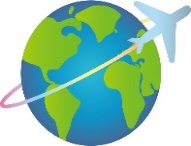 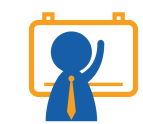 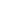 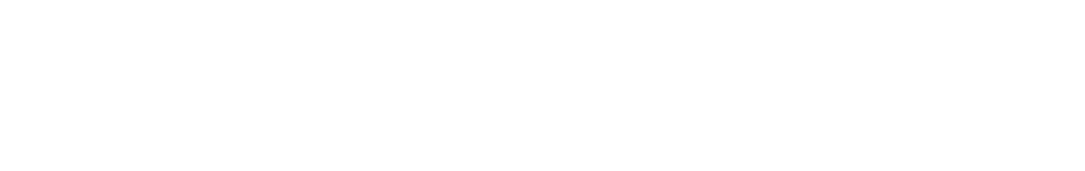 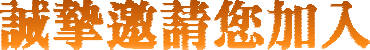 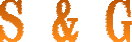 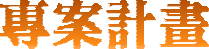 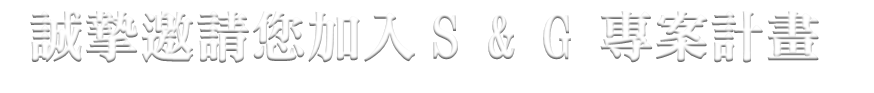 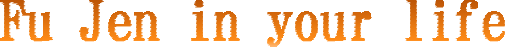 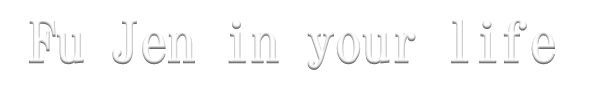 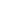 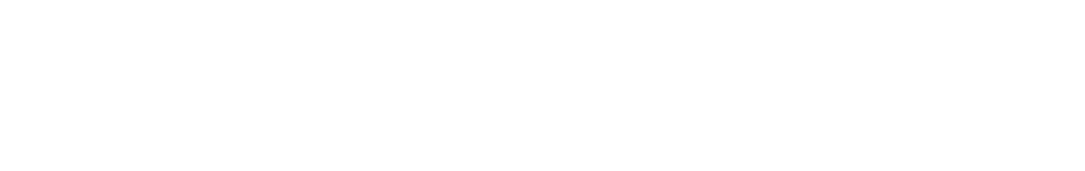 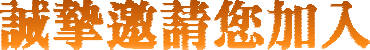 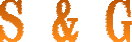 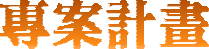 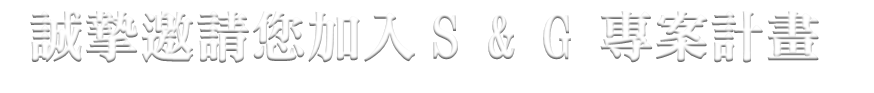 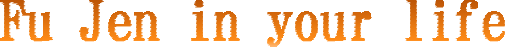 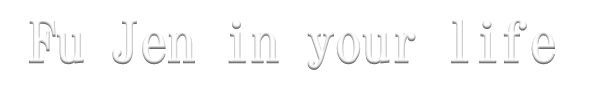 共同見證師生成長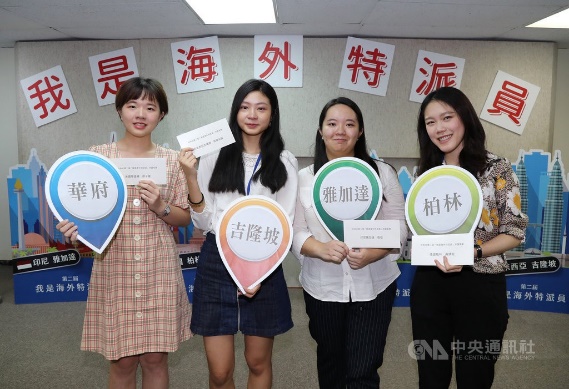 我願意參加輔大 Save & Give 聚沙成塔專案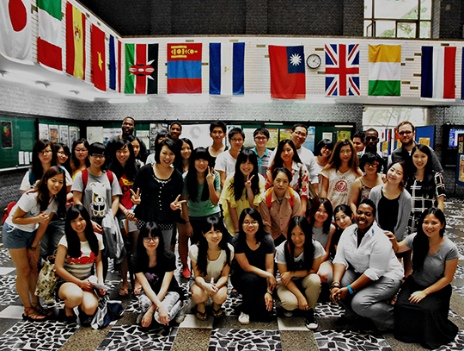 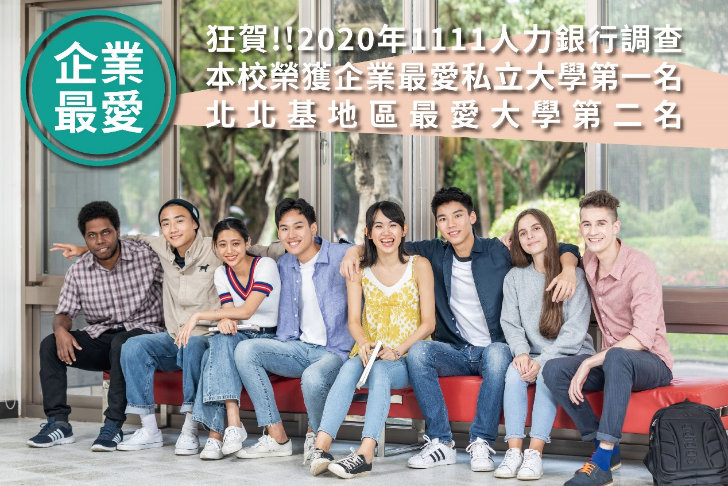 姓名：           系所：______        畢業年份：__ __Phone Number：   ______________________Email：                                         收據地址：                                      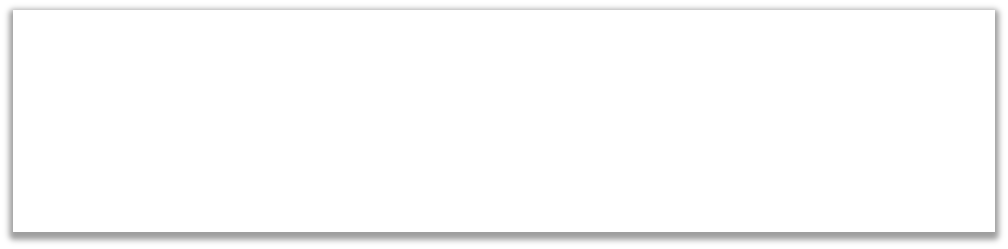 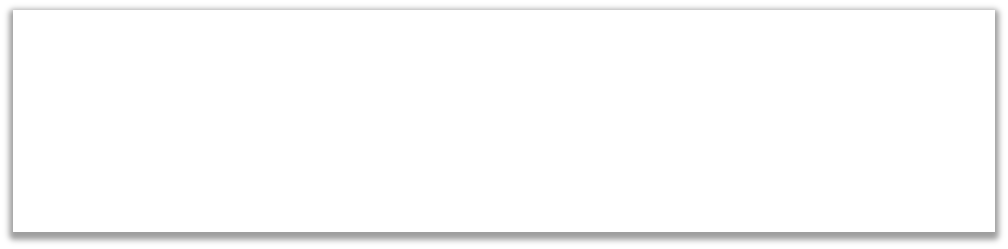 □我要支持每天NT$10　
□單次捐款3,650元
□信用卡每月捐款300元，自　　年　　月起至　　年　　月□我要支持每天NT$50  
□單次捐款18,250元
□信用卡每月捐款1,500元，自　　年　　月起至　　年　　月□我要支持每天NT$100
□單次捐款36,500元 
□信用卡每月捐款3,000元，自　　年　　月起至　　年　　月□其他金額
□單次捐款: NT$           元  
□信用卡每月捐款        元，自　　年　　月起至　　年　　月捐款方式□ 現金□ 信用卡： 	-  	- 	-      	  有效期限: 西元20    年     月□銀行匯款/ATM轉帳銀行「台新銀行建北分行」(代號:812)；戶名「輔仁大學學校財團法人輔仁大學」帳號「2068-10-0007018-2」。請提供轉帳後五碼以利核對，轉帳後五碼: 	________